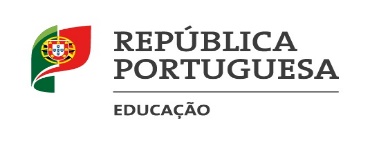 DIREÇÃO GERAL DOS ESTABELECIMENTOS ESCOLARES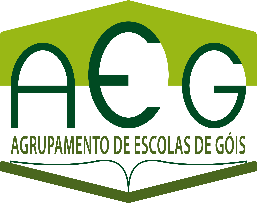 DIREÇÃO DE SERVIÇOS DA REGIÃO CENTROAGRUPAMENTO DE ESCOLAS DE GÓIS2023/2024EDUCAÇÃO MORAL E RELIGIOSAEu, ___________________________________, encarregado/a de educação do aluno/a _________________________________, que irá frequentar o ____º ano, pretendo que o/a meu/minha educando/a frequente a disciplina de Educação Moral e Religiosa (indique a opção que se segue):____ SIM____ NÃOSE RESPONDEU AFIRMATIVAMENTE, INDIQUE A RESPETIVA CONFISSÃO ___ Católica ___ Evangélica ___ Outra: __________________Assim, comprometo-me a que o meu/minha educando(a) frequente a disciplina de Educação Moral e Religiosa, assinalada, até ao final do ano letivo*. *Em conformidade com o regime em vigor para as restantes disciplinas e áreas disciplinares, no ensino básico não é permitida a anulação da matrícula na disciplina de EMR (ponto 4, do artigo 5º, do Decreto-Lei nº 70/2013 de 23-05-2013).DATA: ____/ _____ / ______O/A Encarregado/a de Educação: __________________________________________